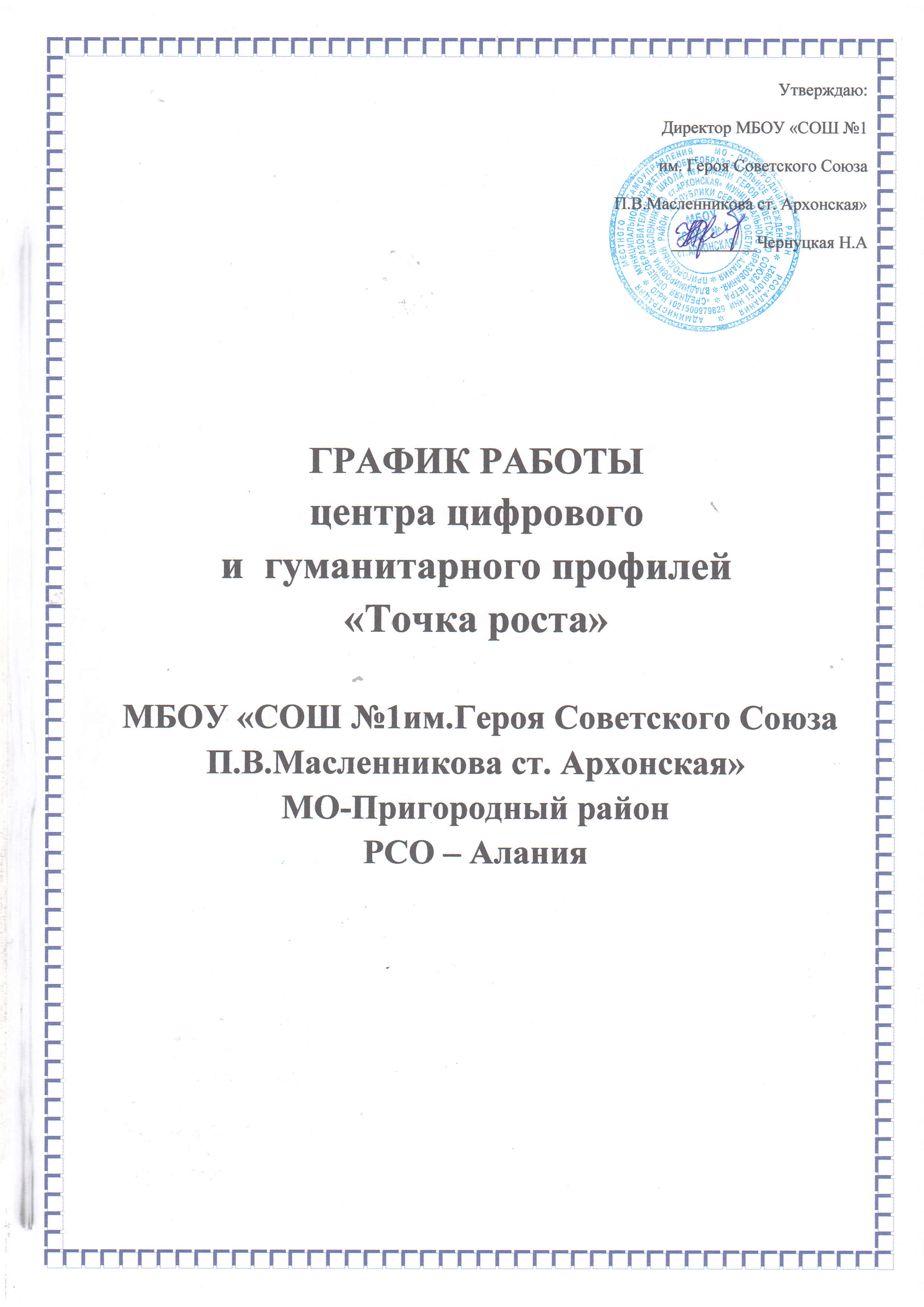 ГРАФИК  РАБОТЫЦентра «Точка Роста» МБОУ « СОШ №1 имени Героя СоветскогоСоюза П.В.Масленникова»№ п/пПредметные направленияВремя работыВремя работыВремя работыВремя работыВремя работыВремя работыВремя работы№ п/пПредметные направленияПонедель-никвторниксредачетвергпятницасубботаМесто проведения1Шахматы12-5013-5013-0013-5012-0013-0012-0012-0012-50Кабинет №16 « Точка роста»2Робототехника13-0013-009-00Кабинет№12   « Точка роста»                     3Технология15-3015-30Кабинет 12« Точка роста»4ОБЖ11-10Кабинет№16 « Точка роста»5Информатика14-3014-3014-3014-3012-0014-30Кабинет№12 « Точка роста»6Биотехнологии15-3013-00Кабинет№12 « Точка роста»